Section 2.2  Definitions of LimitsTopic 1:  Limit of a Function Suppose the function f is defined for all x near a, except possibly at a.  If  is arbitrarily close to L for all x sufficiently close (but not equal) to a, we write .Topic 2:  Finding Limits from a Graph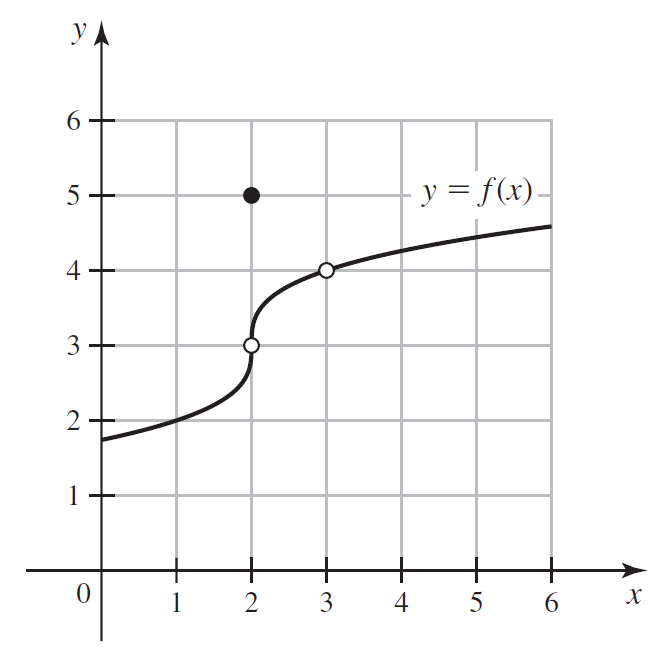 Topic 3:  Finding Limits from a TableThe tables below show values of  for values of x approaching 1 from either side.Make a conjecture about .Topic 4:  One-Sided LimitsRight-sided limit:  Suppose f is defined for all x near a with .  If  is arbitrarily close to L for all x sufficiently close to a with , we write . Left-sided limit:  Suppose f is defined for all x near a with .  If is arbitrarily close to L for all x sufficiently close to a with , we write . Theorem:  Relationship Between One-Sided and Two-Sided LimitsAssume f is defined for all x near a, except possibly at a.  Then,  if and only if .x0.90.990.9990.51316700.50125630.5001251x1.0011.011.10.49987510.49875620.4880885